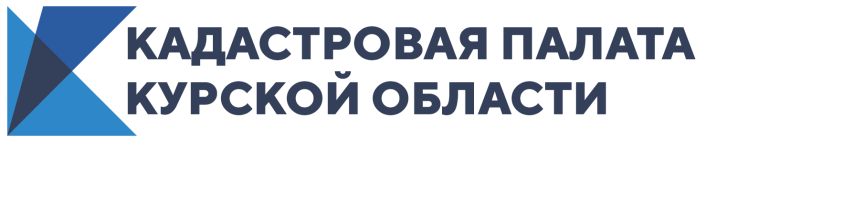 Кадастровая палатарассказала о количестве запрашиваемых сведений из госреестра недвижимости за 2019 годСамой популярной у курян по-прежнему остается выписка об основных характеристиках и зарегистрированных правах на объект недвижимостиКадастровая палата Курской области рассказала о количестве запрашиваемых сведений из госреестра недвижимости за 2019 год. Всего в 2019 году Кадастровая палата Курской области выдала более 565 тыс. выписок из ЕГРН.Самой популярной у курян, по-прежнему, остаётся выписка об основных характеристиках и зарегистрированных правах на объект недвижимости: за 2019 год было выдано около 194 тыс. таких выписок.Из всего объема предоставленных сведений, более 503тыс. было представлено в электронном виде. Для сравнения, в 2018 году всего было представлено более497тыс. выписок - из них в электронном виде было представлено более 439тыс. выписок.Самой популярной у курян, по-прежнему, остаётся выписка об основных характеристиках и зарегистрированных правах на объект недвижимости: за 2019 год было выдано около 194тыс. таких выписок. Выписка о правах отдельного лица на имевшиеся (имеющиеся) у него объекты недвижимости также стабильно интересует курян: выдано более85тыс. сведений за прошедший год. Кроме того, за 2019 год Кадастровая палата Курской области выдалаболее 77 тыс. выписок о кадастровой стоимости объекта недвижимости и более 18 тыс. сведений о переходе права собственности.С 2017 года выписка из Единого государственного реестра недвижимости (ЕГРН) – единственный документ, подтверждающий право собственности на объект недвижимости. Кроме того, выписка – источник достоверной и объективной информации о недвижимости, сведения о которой содержатся в едином государственном реестре недвижимости. Чаще всего выписки из реестра недвижимости используются для подтверждения права собственности при проведении сделок с недвижимостью, для определения налоговых обязательств владельца недвижимости, при открытии наследства, оспаривания сделок в судебном порядке, для использования объекта в качестве залога, при подготовке процедуры дарения или оформлении завещания и т.д. Иными словами, сведения из ЕГРН могут понадобиться в различных ситуациях, касающихся объектов недвижимого имущества.Закон предусматривает возможность получения общедоступной информации об объектах недвижимости по запросам любых лиц. Так, к общедоступной информации относятся сведения об основных характеристиках и зарегистрированных правах на объект недвижимости, а также сведения о переходе прав на объект недвижимости — это закреплено Законом «О государственной регистрации недвижимости». Таким образом, любой человек может запросить из ЕГРН информацию о том, кому принадлежит конкретный объект недвижимости, сколько раз этот объект был предметом сделок, каковы характеристики объекта, есть ли обременения. Важно отметить, что в рамках выдачи общедоступной информации у третьих лиц не окажутся персональные данные собственников. В соответствии с законодательством, сведения из ЕГРН Федеральная кадастровая палата должна предоставлять в течение трех рабочих дней. Граждане могут получить выписку из ЕГРН посредством электронных сервисов, почтовых отправлений, а также через запрос в МФЦ. 